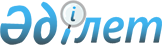 Қазақстан Республикасы Дүниежүзілік сауда ұйымына қосылудың шарты ретінде қабылдаған міндеттемелерге сәйкес, Еуразиялық экономикалық одақтың бірыңғай кедендік тарифінің баждарының мөлшерлемлерімен салыстырғанда, мейлінше төмен, әкелінетін кедендік баждардың мөлшерлемелерін және контейнерлердің жекелеген түрлеріне қатысты баждардың мұндай мөлшерлемелерін қолданатын тауарлар тізбесіне өзгерістер енгізу туралыЕуразиялық экономикалық комиссия Кеңесінің 2023 жылғы 15 ақпандағы № 26 шешімі.
      Еуразиялық экономикалық одақ туралы 2014 жылғы 29 мамырдағы шартттың 45-бабына, Еуразиялық экономикалық комиссия туралы ереженің 16 және 18-тармақтарына (Еуразиялық экономикалық одақ туралы 2014 жылғы 29 мамырдағы шартқа № 1 қосымша), 2015 жылғы 16 қазанда Еуразиялық экономикалық одақтың кедендік аумағына тауарларды әкелудің және айналымының кейбір мәселелері туралы хаттаманың 3-бабына және Жоғары Еуразиялық экономикалық кеңестің 2014 жылғы 23 желтоқсандағы № 98 шешімімен бекітілген, Еуразиялық экономикалық комиссияның жұмыс регламентіне № 1 қосымшаның 132-тармағына сәйкес, Еуразиялық экономикалық комиссия кеңесі шешті:
      1. Қазақстан Республикасы Дүниежүзілік сауда ұйымына қосылудың шарты ретінде қабылдаған міндеттемелерге сәйкес, Еуразиялық экономикалық одақтың бірыңғай кедендік тарифінің баждарының мөлшерлемлерімен салыстырғанда, мейлінше төмен, әкелінетін кедендік баждардың мөлшерлемелерін және Еуразиялық экономикалық комиссия кеңесінің 2015 жылғы 14 қазандағы № 59 шешімімен бекітілген, мұндай баждардың мөлшерлемелерінің көлемдерін қолданатын тауарлар тізбесінде келесі өзгерістер енгізілсін:
      а) ЕАЭО СЭҚ ТН 8609 00 900 9 коды бар позицияда, үшінші бағандағы "17" сілтеме белгісі "12" сілтеме белгісімен ауыстырылсын;
      б) 17 сілтеме күшін жойды деп танылсын.
      2. Осы Шешім ол ресми жарияланған күннен бастап, 10 күн тізбелік күн өткен соң күшіне енеді және 2023 жылғы 1 наурыздан бастап, туындаған құқықтық қатынастарға қолданылады.
      Еуразиялық экономикалық комиссия кеңесінің мүшелері:
					© 2012. Қазақстан Республикасы Әділет министрлігінің «Қазақстан Республикасының Заңнама және құқықтық ақпарат институты» ШЖҚ РМК
				
Армения Республикасынан Құжаттар үшін М.Григорян
Беларусь Республикасынан Құжаттар үшін И.Петришенко
Қазақстан Республикасынан Құжаттар үшін С.Жұманғарин
Қырғыз Республикасынан Құжаттар үшін А.Қасымалиев
Ресей Федерациясынан Құжаттар үшін А.Оверчук